Onderwerp:	Vastlegging bijdragen nieuwe aanwervingen voor het Junior Professional Officers (JPO) programma bij UNDP, UNFPA, UN Women en UNRWA, UNAIDS en WHO aan het UNDP Service Center – B.A. 14 54 35 35.60.11De vastlegging betreft de personeelskosten voor de nieuwe JPO aanwervingen bij UNDP,  UNFPA, UN Women, UNRWA, UNAIDS en WHO die beheerd worden door het UNDP JPO Service Center in Kopenhagen. Met nota D4.1/JV/DEV.05.06.01/2019/9245 van 15 Juli 2019, heeft de heer Vice-Eerste Minister Alexander De Croo zijn akkoord verleend om bij elk van de bovenstaande organisaties een JPO-post te financieren voor de maximale duur van 3 jaar (bijlage 1). In toepassing van de omzendbrief van 21 december 2018 betreffende de begrotingsbehoedzaamheid gedurende de periode van lopende zaken werd het dossier aan de Ministerraad voorgelegd en goedgekeurd op 22 november 2019 (bijlage 6).Voor deze organisaties werden in overleg met de vertegenwoordigers op de PV in New York, Genève en Jerusalem en de betrokken diensten in Brussel, de volgende postbeschrijvingen geselecteerd:UNDP: Programme Analyst – Governance and Human Rights in Dakar, SenegalUN Women: Programme Analyst - Women, Peace, Security and Humanitarian Programme in Bujumbura, BurundiUNFPA: Programme Analyst, Gender Equality and Girls in Cotonou, BeninUNRWA: Associate Programme Support Officer – Sexual and Reproductive Health in Amman, JordanADVIES INSPECTEURS VAN FINANCIËNAkkoord 1/3/2019 – zie ramingstaat provisionele kredieten 2019 als bijlageGunstig advies 10/7/2019 D4.1/JV/DEV 05.06.01/2019/9245WHO: Technical Officer, Health Services Resilience and Quality Care (first 18 months in Geneva and second 18 months in a partner country)UNAIDS: Programme Officer in Kinshasa, CongoAangezien België, 10% van de gefinancierde posten voorbehoud voor kandidaten uit onze partnerlanden, werd beslist om de JPO-post bij UNAIDS voor te behouden voor een onderdaan uit een van onze partnerlanden. De bovenstaande postbeschrijvingen zijn terug te vinden in bijlage 2.De gemiddelde kostprijs per JPO wordt door het UNDP JPO SC op ongeveer 160.000 USD geraamd en voor de personeelskosten eist het UNDP JPO SC een voorafbetaling van 12 maand. De totale kostprijs van deze 6 nieuwe aanwervingen die door het UNDP JPO Service Center beheerd zullen worden, wordt geraamd op 900.000 USD, equivalent aan 816.913 Euro op 27 november 2019.Aangezien de JPO’s bij deze organisaties beheerd worden door het UNDP JPO Service Center, dient de kostprijs verbonden aan deze nieuwe rekruteringen aan UNDP betaald te worden.Wettelijke basisIn de begroting 2019 werd op B.A. 14 54 35 35.60.11 Multilateraal Samenwerkings-personeel een omslag van 3.000.000 Euro voorzien.Met de Financiewet van 21 december 2018 en de wet van 27 maart 2019 werden voor het begrotingsjaar 2019, reeds voorlopige kredieten geopend voor een totaal bedrag van 1.750.000 Euro.Met nota D4/adw/DEV.01.99/2019/6724 van 9 mei werd via een herverdeling van basisallocatie 2019/16 een verhoging van 1.250.000 Euro aangevraagd zodat het volledige programma 2019 kan uitgewerkt worden.Op 10 mei 2019 heeft de IF gunstig advies gegeven en ook de Minister van begroting gaf zijn akkoord op 21 juni 2019 zodat het volledige budget van 3.000.000 euro ter beschikking gesteld werd (bijlage 3).De ter beschikking stelling van JPO’s gebeurt op vrijwillige basis. De basisakkoorden die met de verschillende internationale organisaties hiervoor afgesloten worden regelen de bepalingen van de ter beschikking stelling van de JPO’s en de financiële modaliteiten. Met UNDP werd in 1963 een akkoord “Accord du 31 janvier 1963 entre le Gouvernement de la Belgique et l’Organisation des Nations Unies sur la mise à disposition d’experts associés” afgesloten waarin de financiële regelingen omschreven staan. In bijlage 4 vindt u de overeenkomst van 1963 met de herzieningen in 1984, 1985 en 2011. In bijlage 5 vindt u het financiële overzicht van de berekening van de bijdragen 2019 en de budgettaire implicaties die deze aanwerving voor de komende jaren met zich meebrengt.Voor het JPO-posten bij UNDP, UN Women, UNFPA, UNRWA, WHO en UNAIDS, beheerd door het UNDP JPO SC wordt een vastlegging ten bedrage van 900.000 USD, equivalent aan 816.913 Euro op 27 november 2019 aangevraagd om de personeelskosten van de actieve JPO’s bij UNDP, UNFPA, UN Women en UNRWA te dekken.De kostprijs verbonden aan deze nieuwe rekruteringen dient aan UNDP betaald te worden.Catherine GALANDDirectrice D2Bijlage 1: Nota 2/JV/DEV.05.06.01/2019/9245 van 15 juli 2019Bijlage 2: Postbeschrijvingen voor UNDP, UNFPA, UN Women, UNRWA, WHO en UNAIDSBijlage 3: Herverdeling BA 2019/16 – akkoord Minister van BegrotingBijlage 4: Accord entre le Gouvernement de la Belgique et l’Organisation des Nations Unies sur la mise à disposition d’experts associésBijlage 5: Financieel overzicht programma 2019 Bijkage 6 : Goedkeuring MR 22/11/2019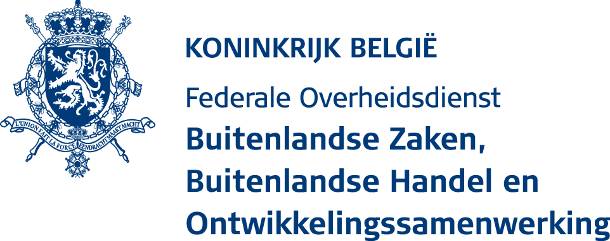 D2. Thematische directie Visum : Visum : Visum : Visum : Nota aan B&B Stafdirectie Begroting en BeheerscontroleNota aan B&B Stafdirectie Begroting en BeheerscontroleNota aan B&B Stafdirectie Begroting en BeheerscontroleNota aan B&B Stafdirectie Begroting en BeheerscontroleNota aan B&B Stafdirectie Begroting en Beheerscontrole